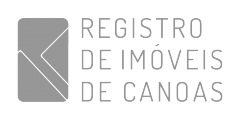 COMUNICADO N° 05/2020 – COVID-19 Considerando que ainda se fazem necessárias medidas de prevenção ao contágio pelo novo Coronavírus (COVID-19), nos termos do Provimento n° 96 do CNJ, de 27/04/2020, e do Provimento n° 17 do CGJ/RS, de 29/04/2020, fica estendida até 15 de maio de 2020, a prestação do serviço registral de forma remota -  prazo esse que pode ser ampliado ou reduzido por ato da autoridade competente, caso necessário -, mantendo-se o fechamento físico do cartório. Nesse sentido, o Registro de Imóveis de Canoas está realizando atendimento à distância aos usuários, das 9h às 17h, por meio de contato telefônico e de e-mail e, em especial, por intermédio da Central de Registro de Imóveis – CRI-RS (www.cri-rs.com.br), sendo possível através da referida plataforma: a) Visualização de matrículas (Matrícula on-line); b) Pesquisas (e-Busca); c) Emissão de certidões (Certidão Digital); e d) Recebimento de títulos (e-Protocolo). Em caso de dificuldade/impossibilidade de utilização dessa plataforma, este Serviço Registral também está recebendo documentos vindos dos Correios ou entregues pela parte interessada, em local seguro, mediante prévio agendamento. Nestas hipóteses, os documentos passam por quarentena de segurança, antes de serem manuseados, motivo pelo qual se incentiva fortemente o uso da CRI-RS, em especial para fins de garantia de prioridade. Outrossim, enquanto perdurar esse sistema de atendimento, os prazos de validade do protocolo, de qualificação e de prática dos atos de registro serão contados em dobro (art. 11 do Provimento n° 94/CNJ e art. 2°, §3°, do Provimento n° 11 da CGJ/RS). A prorrogação dos prazos não se aplica para: 1) emissões de certidões; e 2) registros de contratos de garantias reais sobre bens imóveis que sejam condição para a liberação de financiamentos concedidos por instituições de crédito.Para esclarecimentos acerca do envio de documentos em meio digital, acesse a Ordem de Serviço n° 02/2020, disponível no site deste Registro de Imóveis. Em caso de dúvidas na utilização da CRI-RS, consulte o suporte oferecido pela própria central - telefone: (51) 3057-8114 - ou o suporte ofertado pelo Registro de Imóveis de Canoas - telefone: (51) 98343-6937 (falar com Matheus). Para agendamento de entrega de documentos físicos, entre em contado através do telefone (51) 3031-2377. Para outras informações, consulte o site do RI de Canoas (www.canoasri.com.br), o site da CRI-RS (www.cri-rs.com.br) e as nossas redes sociais, ou solicite pelos telefones (51) 3031-2377 ou (51) 99661-3220.Canoas, 02 de maio de 2020.Adelle Ribeiro Coelho SandriRegistradora de Imóveis